13 февраля 2021 года в ДК была проведена конкурсная программа «Любовь-это самое ценное», посвященная Дню Святого Валентина. Участникам предлагалось назвать известных людей с именами Валентин и Валентина, вспомнить стихи о любви, а также «собрать пару» из множества предложенных литературных героев, например, Ромео и Джульета, Мастер и Маргарита. Еще участники соревновались в описании друг друга, посвящению стихов и приглашению на свидание. По итогам всех конкурсов жюри определило победителей и всем были вручены призы.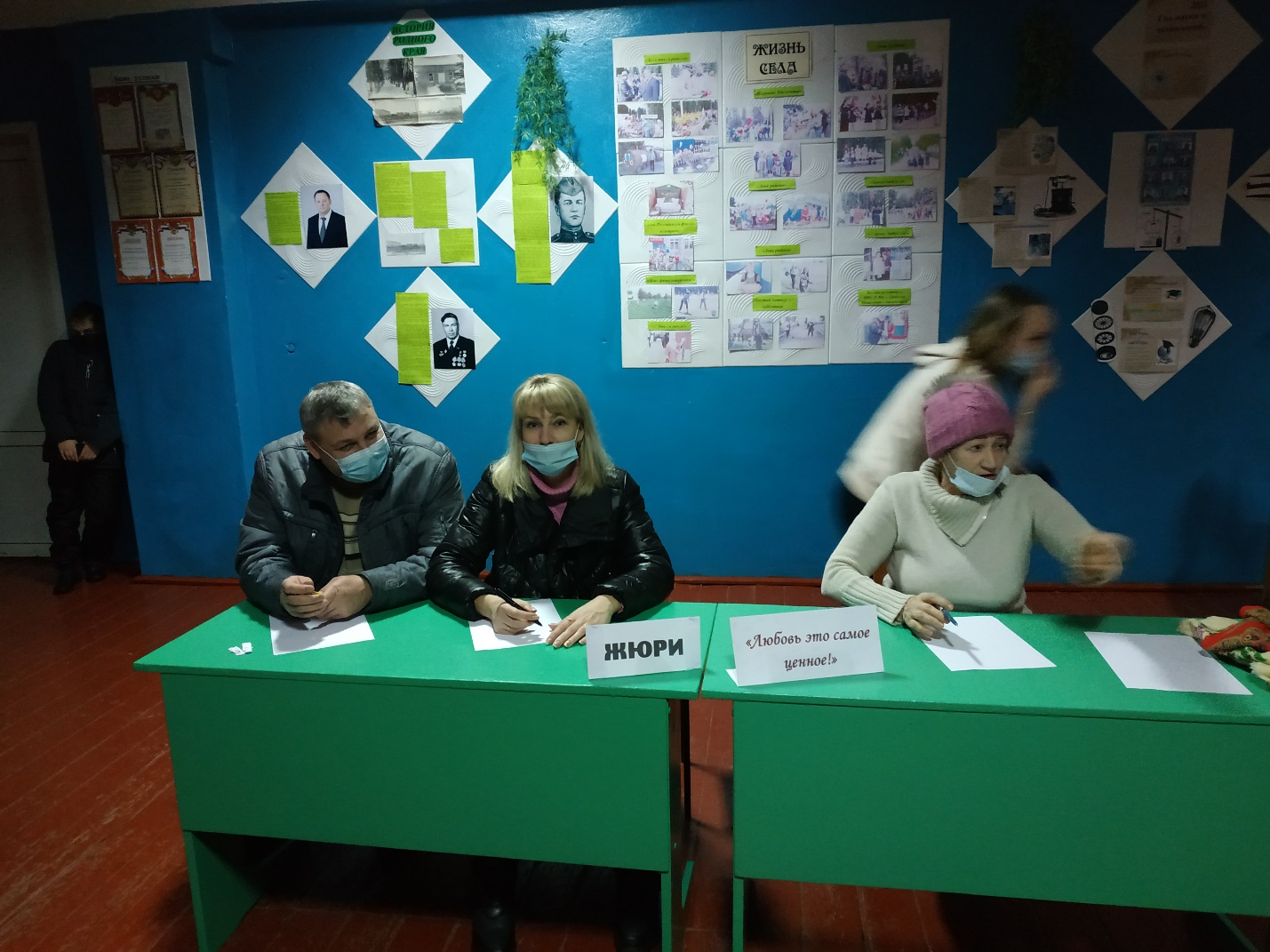 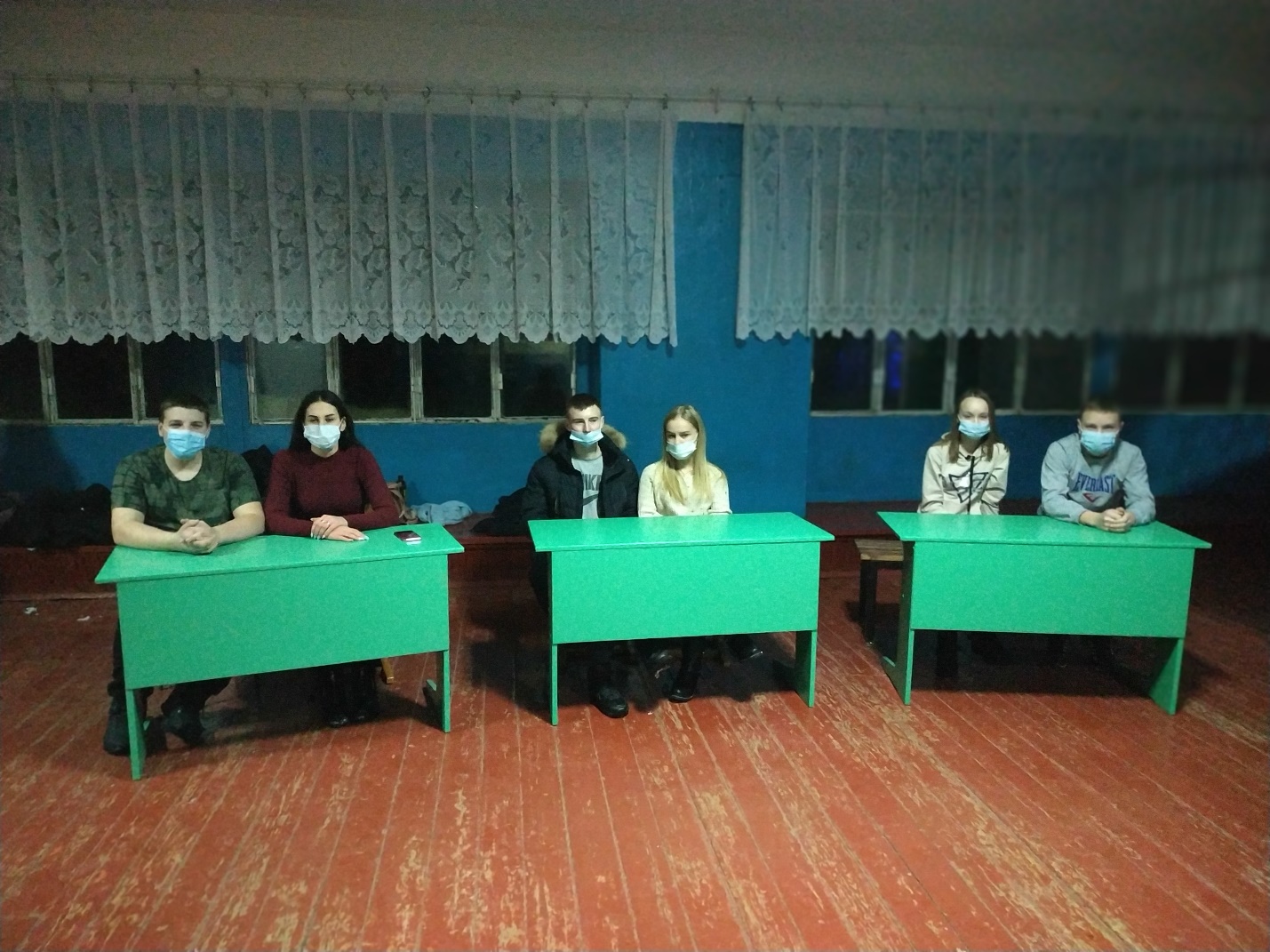 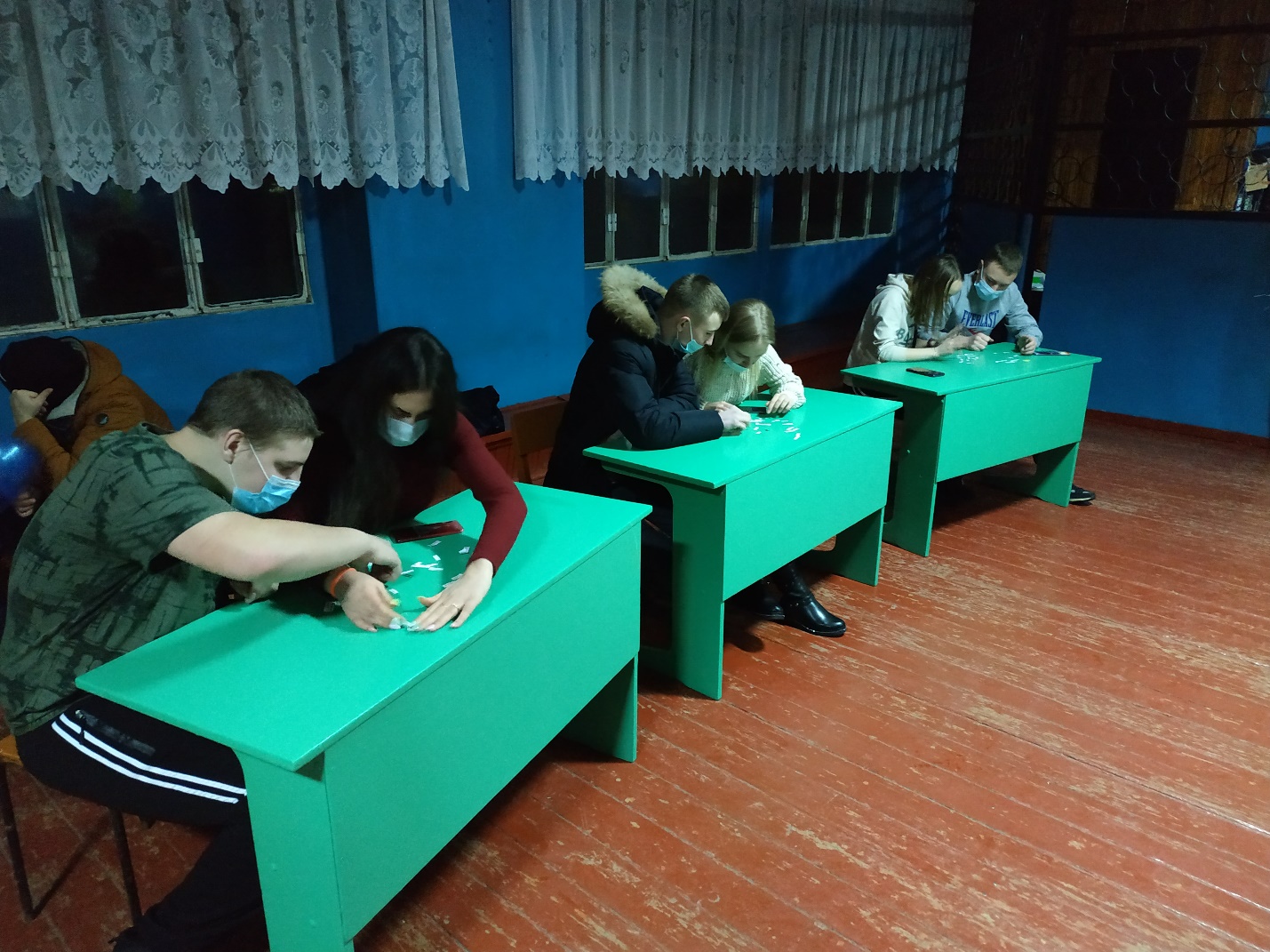 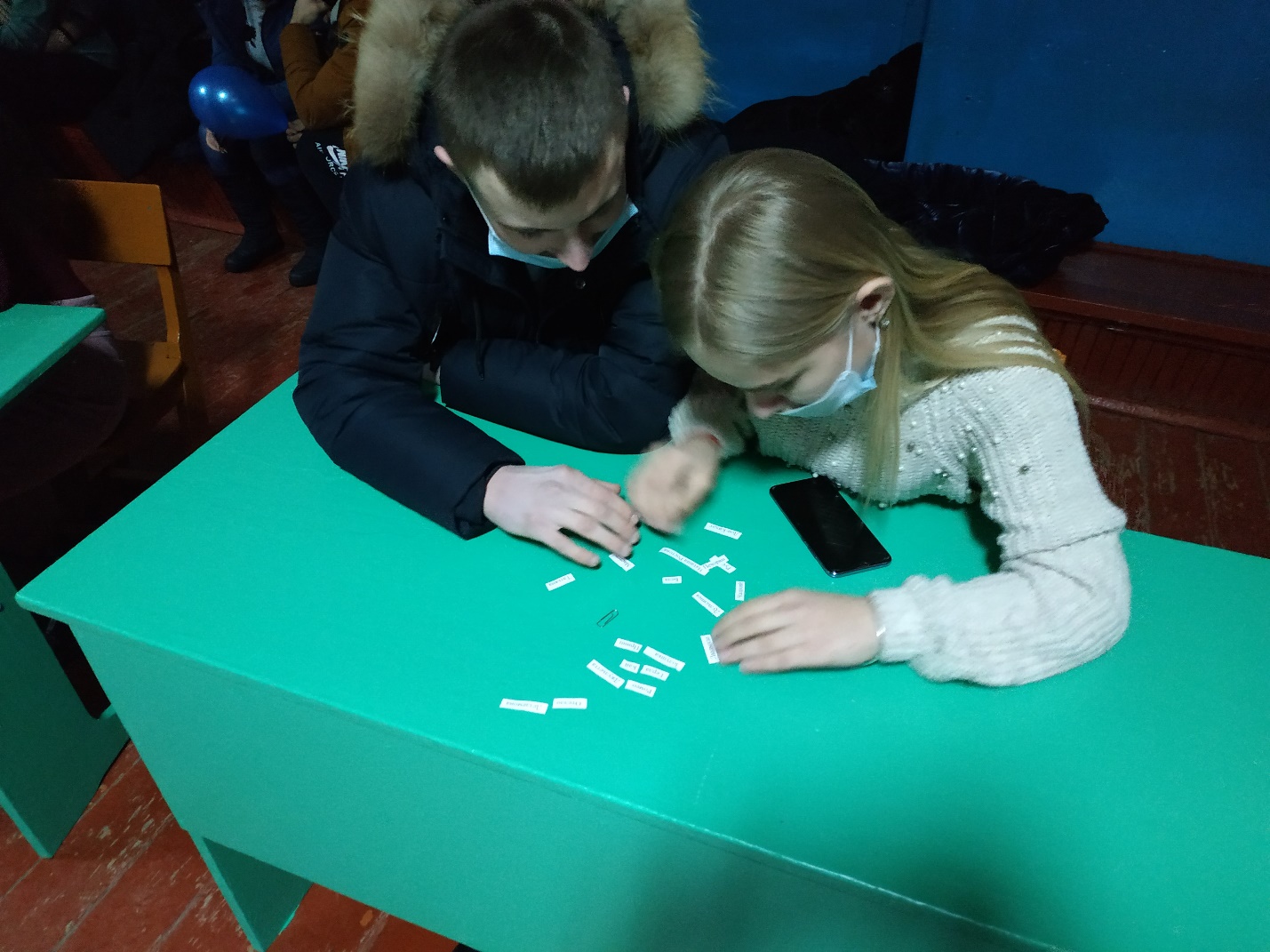 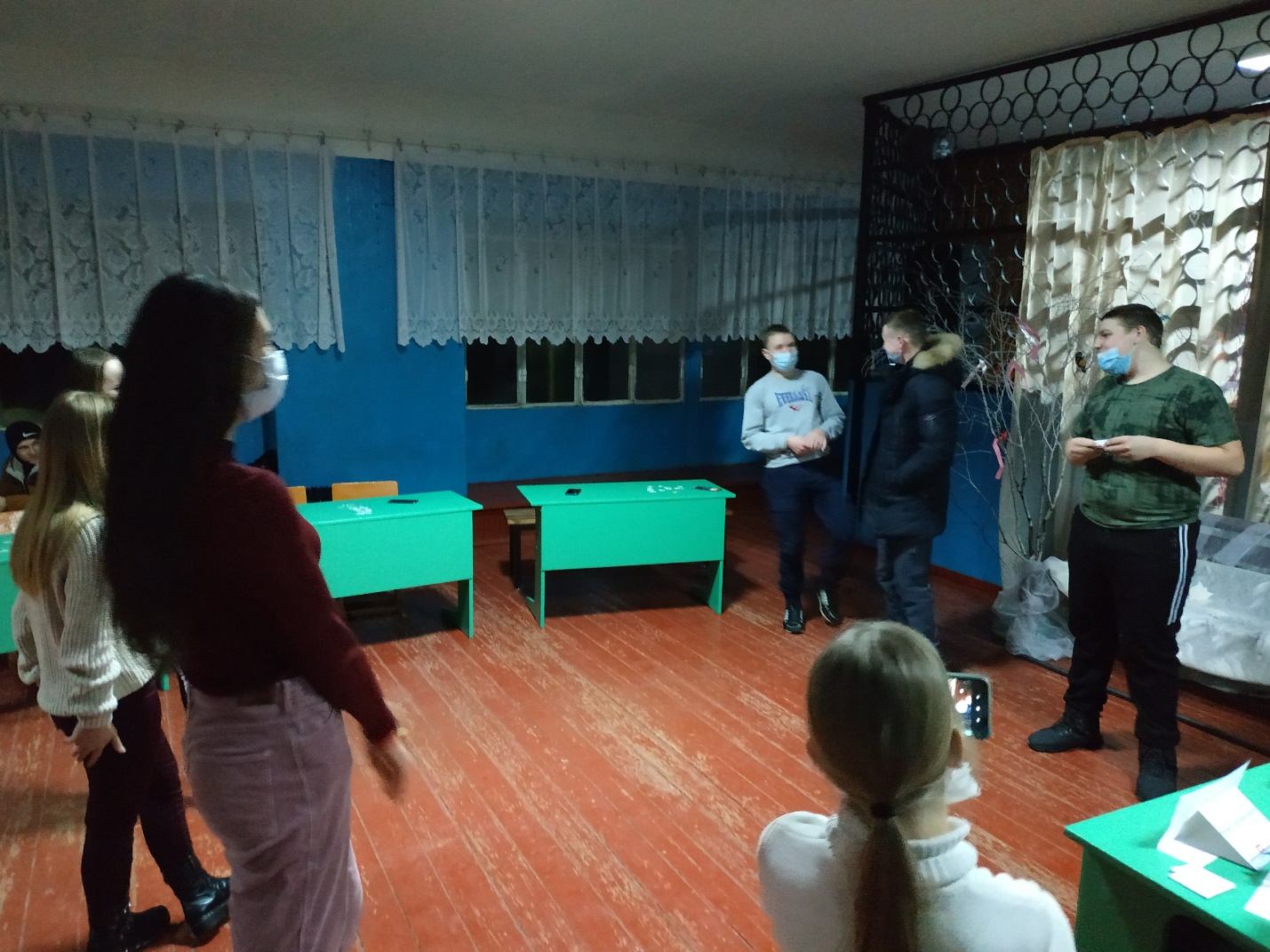 